Publicado en Madrid el 14/06/2016 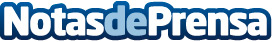 Host Europe propone un lugar de reunión para todas aquellas personas que quieran sacarle el máximo partido a InternetEl jueves se celebra en Madrid "Tu éxito online con el .es", un evento organizado por Host Europe, el mayor grupo privado de hosting de Europa y usuaria de los servicios de Office Madrid – Centros de negocios, con la colaboración especial de la entidad pública Red.esDatos de contacto:Carlus Cardonae-deon.net931929647Nota de prensa publicada en: https://www.notasdeprensa.es/host-europe-propone-un-lugar-de-reunion-para Categorias: Marketing Madrid E-Commerce http://www.notasdeprensa.es